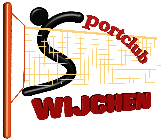 Secretariaat:Judy van Houtscwijchen@gmail.comRegiobank Iban: NL42 RBRB 0955711177t.n.v. Sportclub Wijchen Inschrijfnr K.v.K: 40147084 (Kamer Van Koophandel Centraal Gelderland) Aanmelding als lid bij Sportclub Wijchen Meldt zich door verzending van dit  inschrijfformulier naar scwijchen@gmail.com aan als lid van de volleybal vereniging Sportclub Wijchen. Hij / zij verklaart bekend te zijn met de inhoud van de statuten en het huishoudelijk reglement en de daarin gestelde voorwaarden en regels te accepteren. Een kopie van de statuten en een afschrift van het huishoudelijk reglement zijn te downloaden op: www.volleybalwijchen.nlDatum:Naam : Roepnaam : Voorletters : Geboortedatum : Adres : Postcode : Woonplaats : Telefoonnummer : Emailadres : 